F.C.A. §439(e)									 	        Form 4-7c  (1/2024)	                        FAMILY COURT OF THE STATE OF NEW YORK                                              COUNTY OF _____________________________________________________		             	        Docket #:   ____________________IN THE MATTER OF				Petitioner,							                                 REBUTTAL TO OBJECTION TO		vs.					                                 SUPPORT MAGISTRATE ORDER				 	 				Respondent.___________________________________I am a Party in the above-entitled proceeding and was served on [specify date]: ____________ with specific written objections to the order made by the Support Magistrate on [specify date]; _______________________________.  I oppose the objections for the following reasons:                                                                                                                                                                                                                                                                                                                                                                                                                                                                                                       ________________________________________________________________________________________________________________________________________________________________________________________________________________________________________________________________________________________________________________________________________________________________________________________________________________________________________________________________________________________________________________________________________________________________________________________________________________________________________________________________________________________________________      Dated: ________________, _____						                                                                                                                            							     ___________________________________     Signature:  Petitioner      Respondent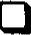 							___________________________________							Print or Type Name							___________________________________							Signature of Attorney, if any							___________________________________							(Attorney’s name) Print or Type  							___________________________________		 						___________________________________	             					___________________________________								Attorney’s Address and Telephone NumberIMPORTANT: You have the right to file a written response to the objections within 13 days of the service of the written objections to a Support Magistrate’s Order. A copy of your response, known as a rebuttal, must be in writing and contain: the name and docket number of the case, the date the objections were served, the specific objections you are answering and the reasons for your rebuttal. It must be served in person or by mail upon the objecting party and his or her attorney, if any, within 13 days of the service of the objection. If the rebuttal is served in person, service must be made by an individual 18 years of age or older who is not a party to this action. You must file the rebuttal with the Clerk of Court, together with an affrmation of service of the rebuttal upon the objecting party and attorney, if any. The affirmation of service form is on the second page of this rebuttal form. All forms are also available at: www.nycourts.gov/forms/familycourt/index.shtml.Affirmation of   Personal Service   Mail Service   Other: ________FAMLY COURT		                                                                   RETURN DATE: ___________STATE OF NEW YORK	                                                                               		             PART ____________________COUNTY OF _________________:		             DOCKET NO. _____________I, ___________________________________________________________________ being duly sworn, depose and say,                                                      (Name of Person Making Service)	(Street)	                                                             (City)                                                                (County)On the	day of	, 20	, at__________________________________________________                                                                                         	                                    on__________________________________, in the above-mentioned action by:I personally served	_____________________________________ copies of the said papers by                           (Name of Person Served) 	        5.	      DESCRIPTION OF PERSON SERVED:            sex:	 _____ color of skin: _____ hair: _____ approximate age: _____ approximate height: _____ approximate weight: _____ other identifying features: __________________________________                                                                                                                                               ____________________________                        	           (Signature / Person Serving)YOUMUSTCompleteThisSection1.    That I am at least 18 years of age and I am not a party to the above action, and reside at:     (Specify time)at _____________  in the City of _________________	, County of _______________________,State of New York, I personally served a copy of:Check All	      Order 	 Petition 	  Summons	 Order to Show Causethat Apply Objections to Support Magistrate Final Order	 Notice of Motion/Affidavit in Support   Rebuttal to Objections to Hearing Examiner Final Order         UCCJEA Notice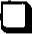 If PapersSERVEDIN PERSONComplete this Section4.     delivering and leaving with _______________________________ at the above time and place.                                                                         (Name / to whom papers given)     I knew the person so served to be _______________________________                                                                                        (Name / to whom papers given)     a.   the person named in the papers as the  Respondent  Petitioner in this actionb.   I believe this person would give the papers to the  Respondent  Petitioner. (You must also mail a copy and complete paragraph #6)        6.I deposited a true copy of the papers upon __________________________________________                                                 (Name of Person Served)You Must CompleteIF MAIL SERVICEORDERED BY COURT or Paragraph 4b IS CHECKEDYou Must CompleteIF MAIL SERVICEORDERED BY COURT or Paragraph 4b IS CHECKEDenclosed in a post-paid envelope in the  Post Office  a Branch Post Office   a Post Office BoxYou Must CompleteIF MAIL SERVICEORDERED BY COURT or Paragraph 4b IS CHECKEDYou Must CompleteIF MAIL SERVICEORDERED BY COURT or Paragraph 4b IS CHECKED     regularly maintained by the United States government at _______________________________You Must CompleteIF MAIL SERVICEORDERED BY COURT or Paragraph 4b IS CHECKEDYou Must CompleteIF MAIL SERVICEORDERED BY COURT or Paragraph 4b IS CHECKED County of _______________, State of New York, directed to ______________________________                                                                                                             (Address papers mailed to)You Must CompleteIF MAIL SERVICEORDERED BY COURT or Paragraph 4b IS CHECKEDYou Must CompleteIF MAIL SERVICEORDERED BY COURT or Paragraph 4b IS CHECKED       the residence of _________________________________________________________________                                            (Person papers mailed to)  OR       the address within the State designated by (him)(her) to receive communication by mail.        7.     The court ordered the papers to be served by the following alternative method: Complete this SectionIF ALTERNATIVE SERVICE OR DIRECTED BY COURTComplete this SectionIF ALTERNATIVE SERVICE OR DIRECTED BY COURT ________________________________________________.  I, therefore, served the papers as follows:                  (Specify method ordered by Court)Complete this SectionIF ALTERNATIVE SERVICE OR DIRECTED BY COURTComplete this SectionIF ALTERNATIVE SERVICE OR DIRECTED BY COURT ___________________________________________________________________________________                        (Describe all actions taken, including dates, how and to whom papers were transmitted)I affirm this ___ day of ______, ____, under the penalties of perjury under the laws of New York, which may include a fine or imprisonment, that the above statements are true, and I understand that this document may be filed in an action or proceeding in a court of law.